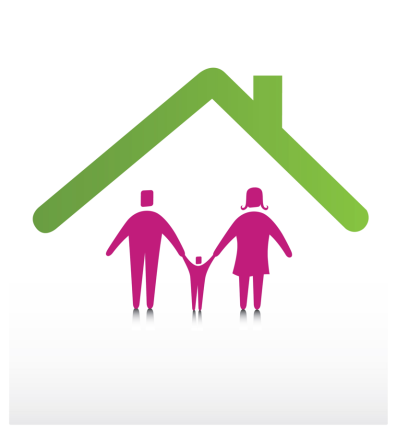 Nobodys Perfect Parenting ProgramStarts Tuesday February 7 to March 7, 2017(5 sessions)6:00 to 8:15 pmThis program is free,with a free children’s program for children 18 months to 5 yearsWhen you attend the Nobody’s Perfect Program you will learn about:For more information and to register, please call Lea at 604-251-1225.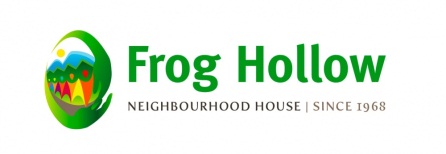 2131 Renfrew Street, Vancouver BCChild development-helping children growCommunity servicesFirst aidPositive parenting tipsOther topics for parentsYou will receive a certificate after completing the course